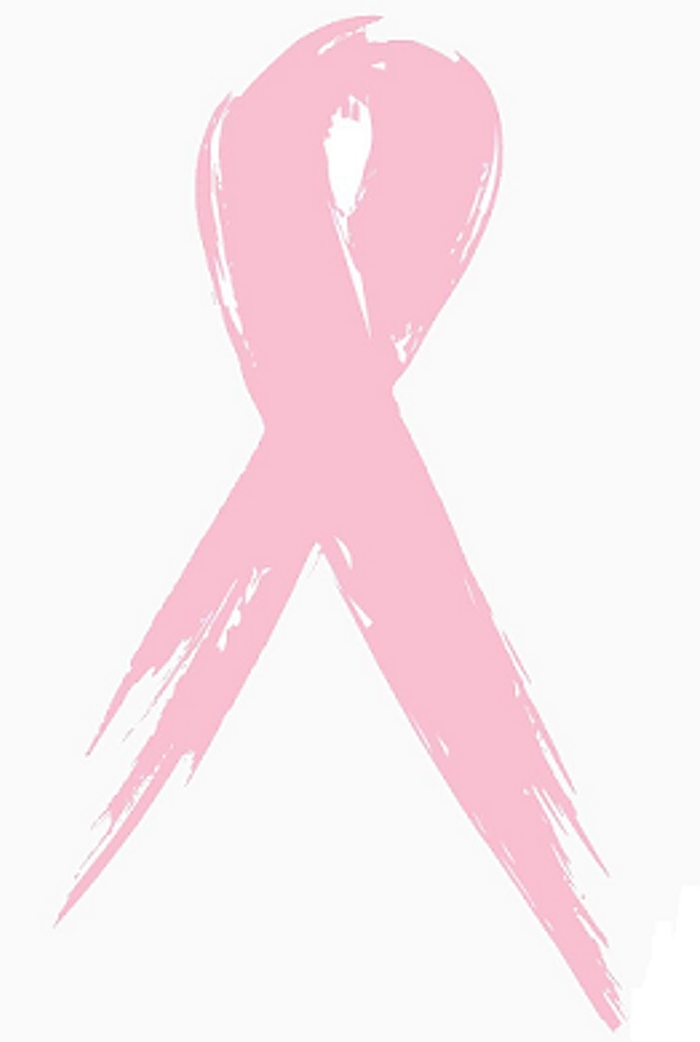 MARCHA ROSA CONTRA EL CÁNCERARROYOMOLINOS DE LA VERAEstamos organizando una marcha contra el cáncer  en nuestro pueblo para el día 9 de Noviembre.Si te quieres unir a nosotras puedes reservar tu camiseta en el Ayuntamiento.Precio camiseta 10 €.Puedes reservarla hasta el 25 de Octubre.Organiza vecina de la localidad y colabora el Ayuntamiento de Arroyomolinos de la Vera.